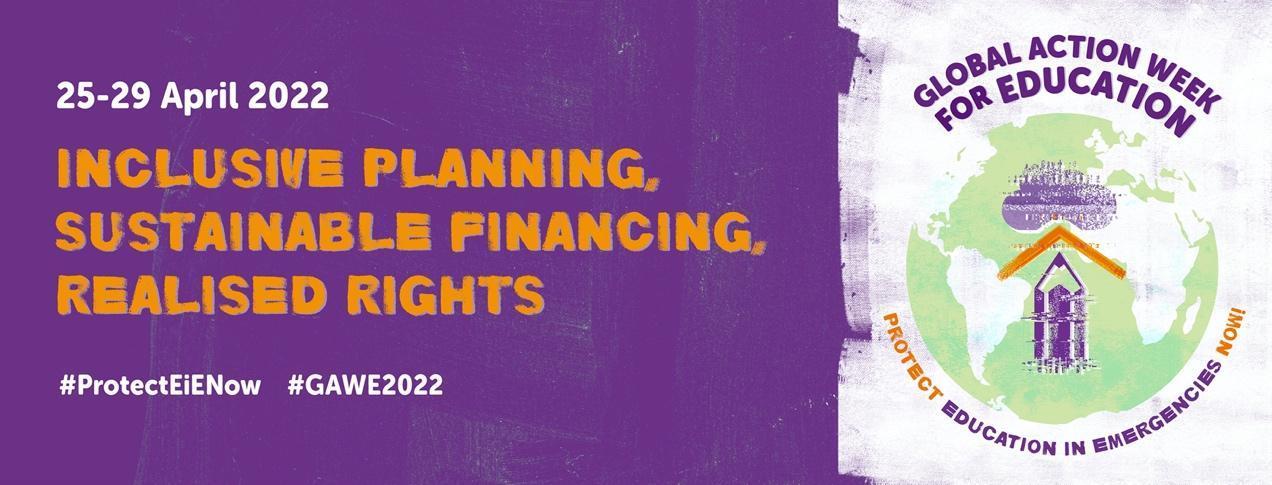 Por favor, veja neste kit de ferramentas as sugestões de postagens para mídias sociais a serem utilizadas durante a #SAGE2022 alinhadas com as atividades que estão sendo realizadas pelo movimento da CGE.DIATEXTOVISUAL(Link para fotografia, filme)Postagens de contagem regressiva(durante a semana antes da SAGE)A Semana de Ação Global pela Educação está de volta! É hora de agir para a #Educação em Emergências! #SAGE2022. Siga a #GAWE2022 na próxima semana e #Protejamos a Educação em Emergências Já! https://bit.ly/3vNmVFx 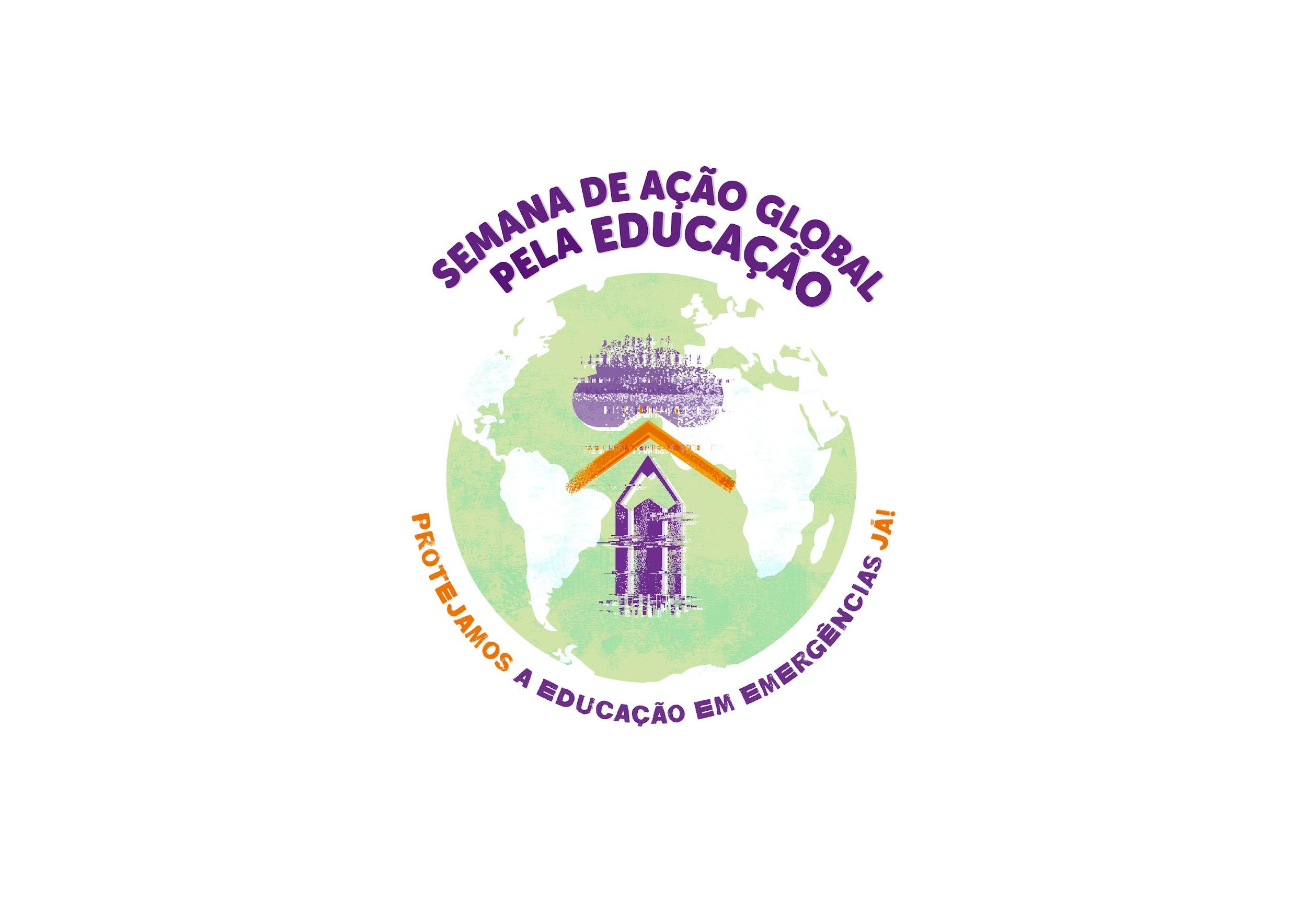 Contagem regressiva 1016 de abrilPrecisamos da força da Semana de Ação Global pela Educação para dizer aos líderes mundiais que é hora de que Protejamos a #Educação em Emergências Já! Siga #GAWE2022 na próxima semana e junte-se ao movimento!! #ProtectEiENowContagem regressiva 917 de abrilA Semana de Ação Global pela Educação deste ano é uma oportunidade para nos unirmos e exigir ações urgentes para a educação em situações de emergência. Siga #GAWE2022 na próxima semana e descubra como governos, doadores e a sociedade civil podem conseguir que Protejamos a #Educação em Emergências Já!  #ProtectEiENowContagem regressiva 818 de abrilJunte-se a @ArabCampaignEduna segunda-feira 25 de abril para o “Evento de lançamento da ACEA para #GAWE2022: Diálogo de Política Regional sobre Educação em Situações de Emergência na Região Árabe.”📅 25 de abril ⏰  15:00 CET> Confirme: https://bit.ly/3DlOHur#SAGE2022 #Protejamos a Educação em Emergências Já!Contagem regressiva 7OU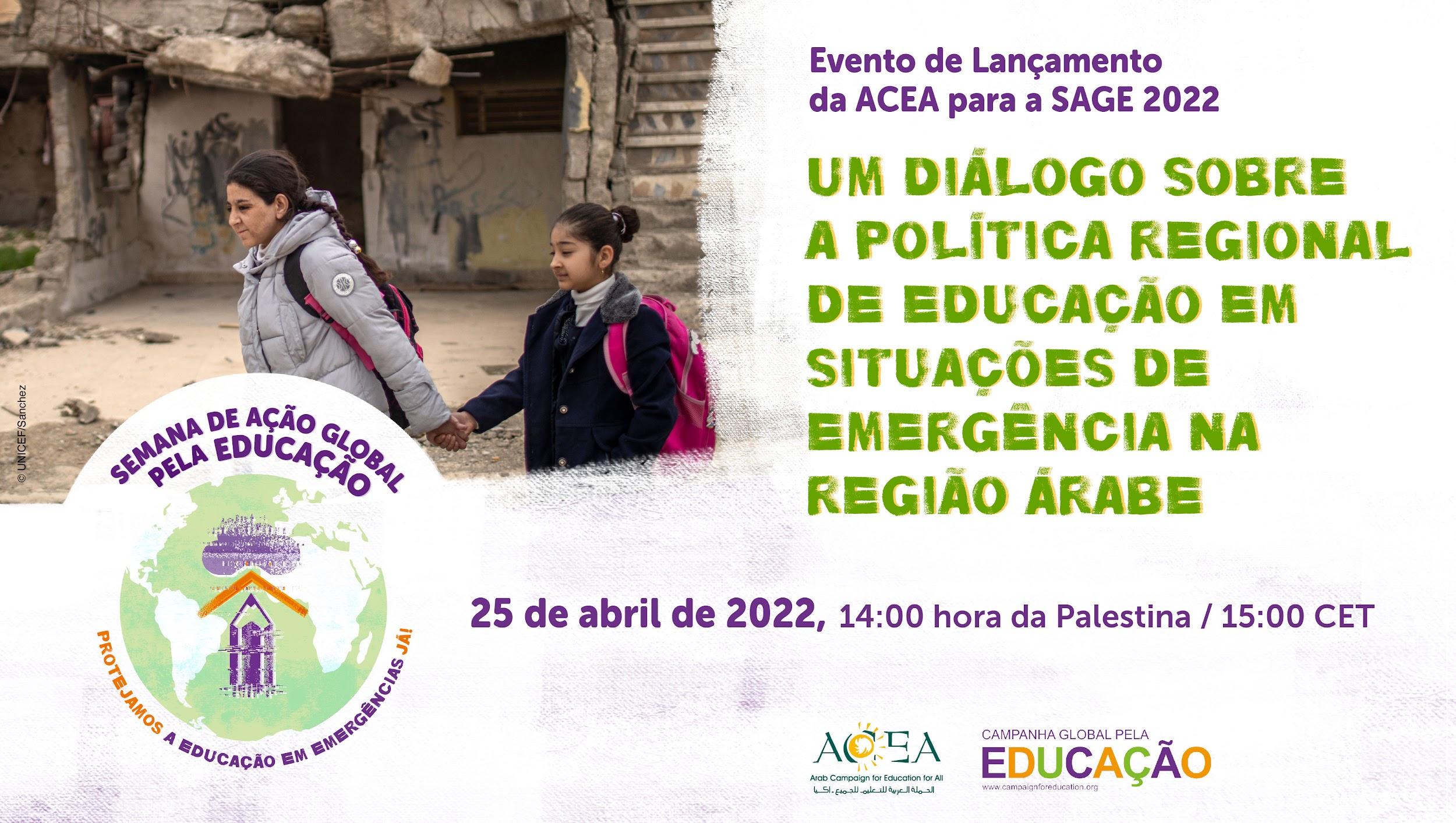 19 de abrilJunte-se a @redclade na terça-feira, 26 de abril para a Educação em contextos de emergência na América Latina e no Caribe: Gênero, dívida e digitalização📅 26 de ab10:00 EST/ 11:00 hora do Brasil/ 16:00 CET 🔗https://bit.ly/GAWECLADE #GAWE2022 #ProtectEiENowContagem regressiva 6OU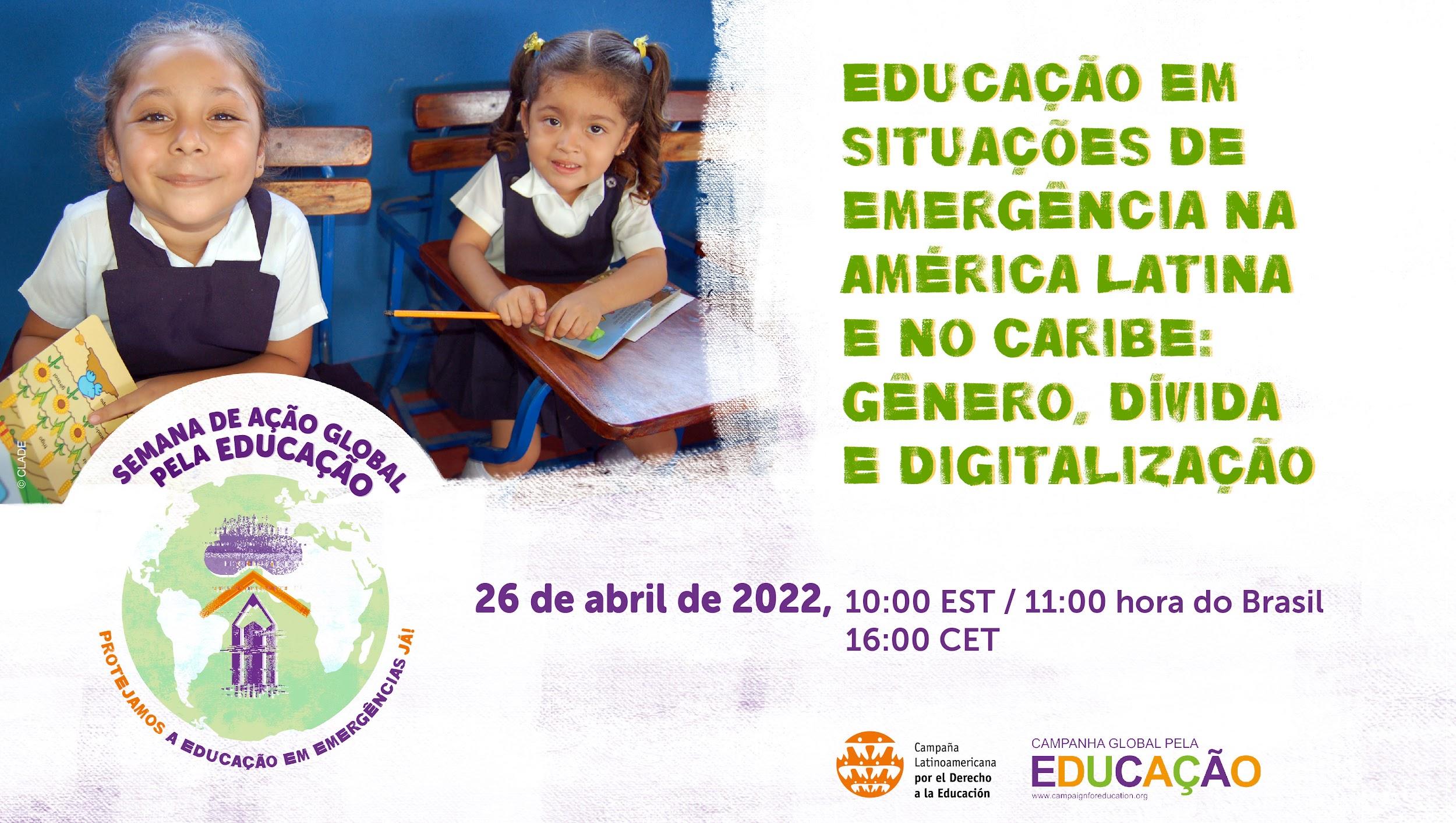 20 de abril📣 Sintonize no dia 📅 27 de ab13:00 hora de Manila/ 7:00 CET   para o evento da @ASPBAE 'Protejamos a Educação em Emergências Já!: Um Diálogo Regional da Ásia Pacífico.'🔗https://bit.ly/aspbaegawe #GAWE2022 #ProtectEiENowContagem regressiva 5OU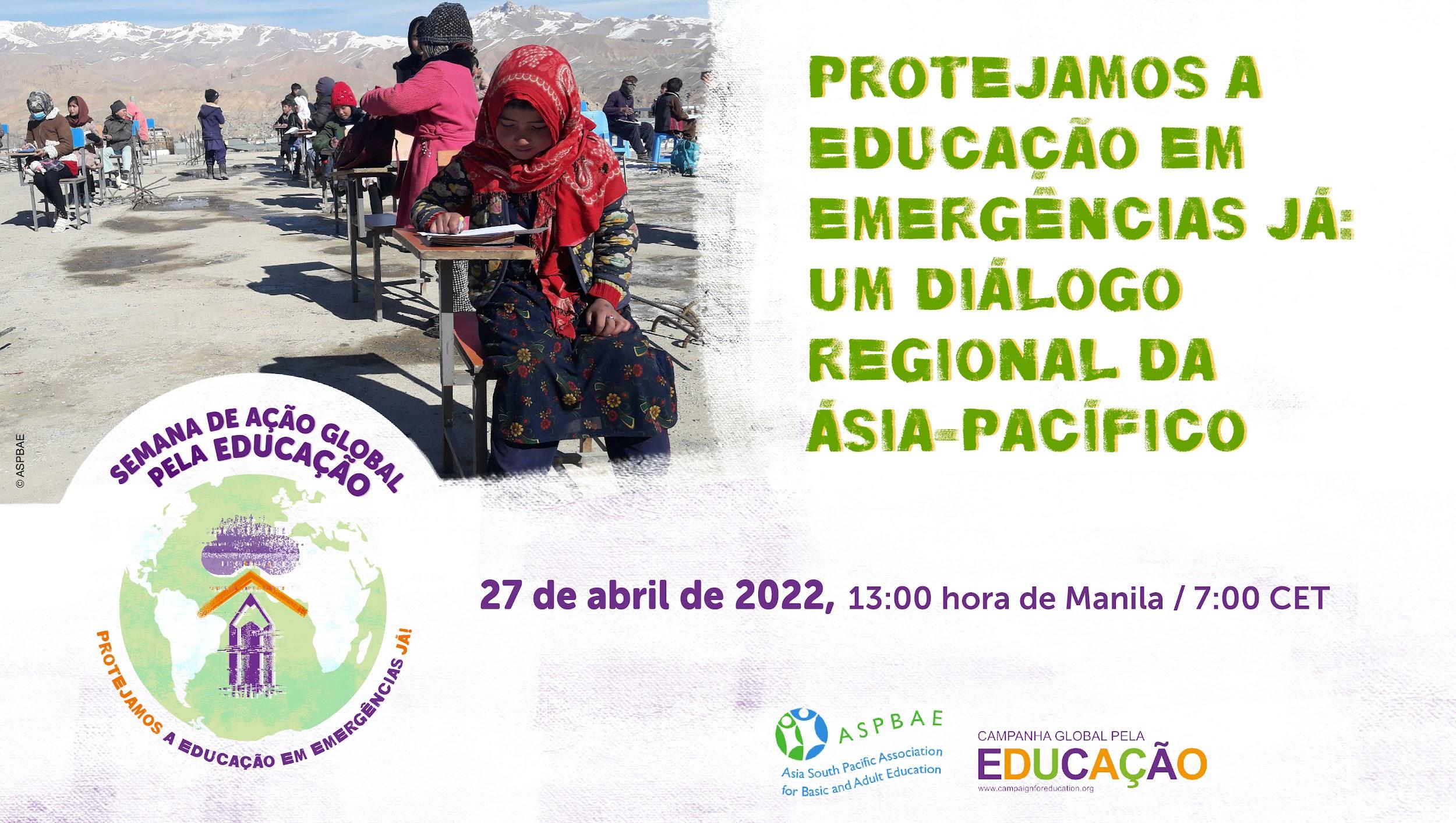 21 de abril📣 Registre-se agora para "Protejamos a Educação em Emergências Já!: Um Diálogo de Política Regional sobre Educação em Situações de Emergência na África” organizado por @AncefaRegional para #SAGE2022📅 28 de abril🔗https://bit.ly/GAWEANCEFA #GAWE2022 #ProtectEiENowContagem regressiva 4OU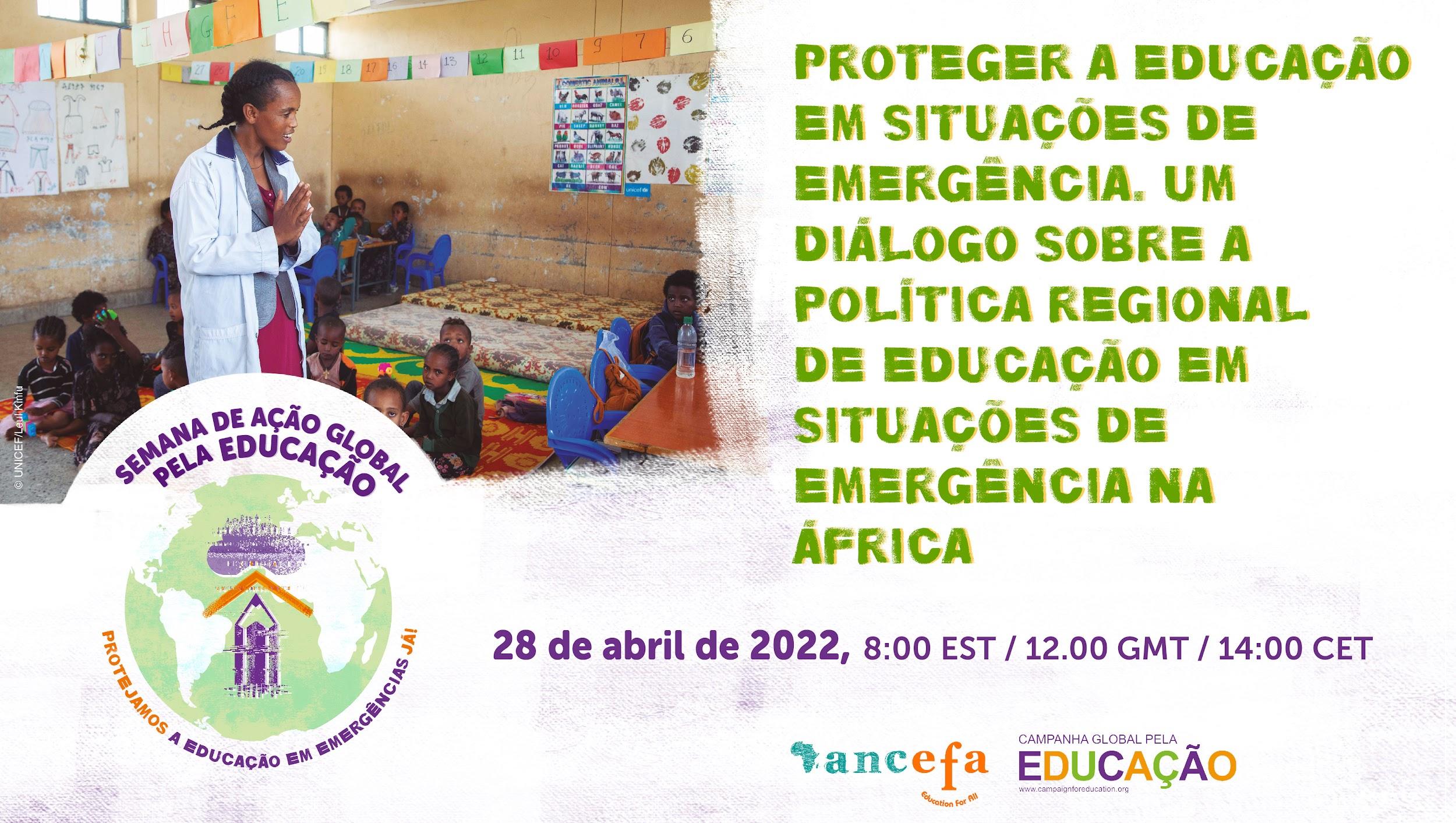 22 de abrilINSCREVA-SE agora no evento de culminação global da #SAGE2022: Acesso equitativo à aprendizagem em situações de deslocamento: Tomando medidas contra a discriminação e a marginalização📅 29 de abril🔗https://bit.ly/GAWEGLOBAL #GAWE2022 #ProtectEiENowContagem regressiva 3OU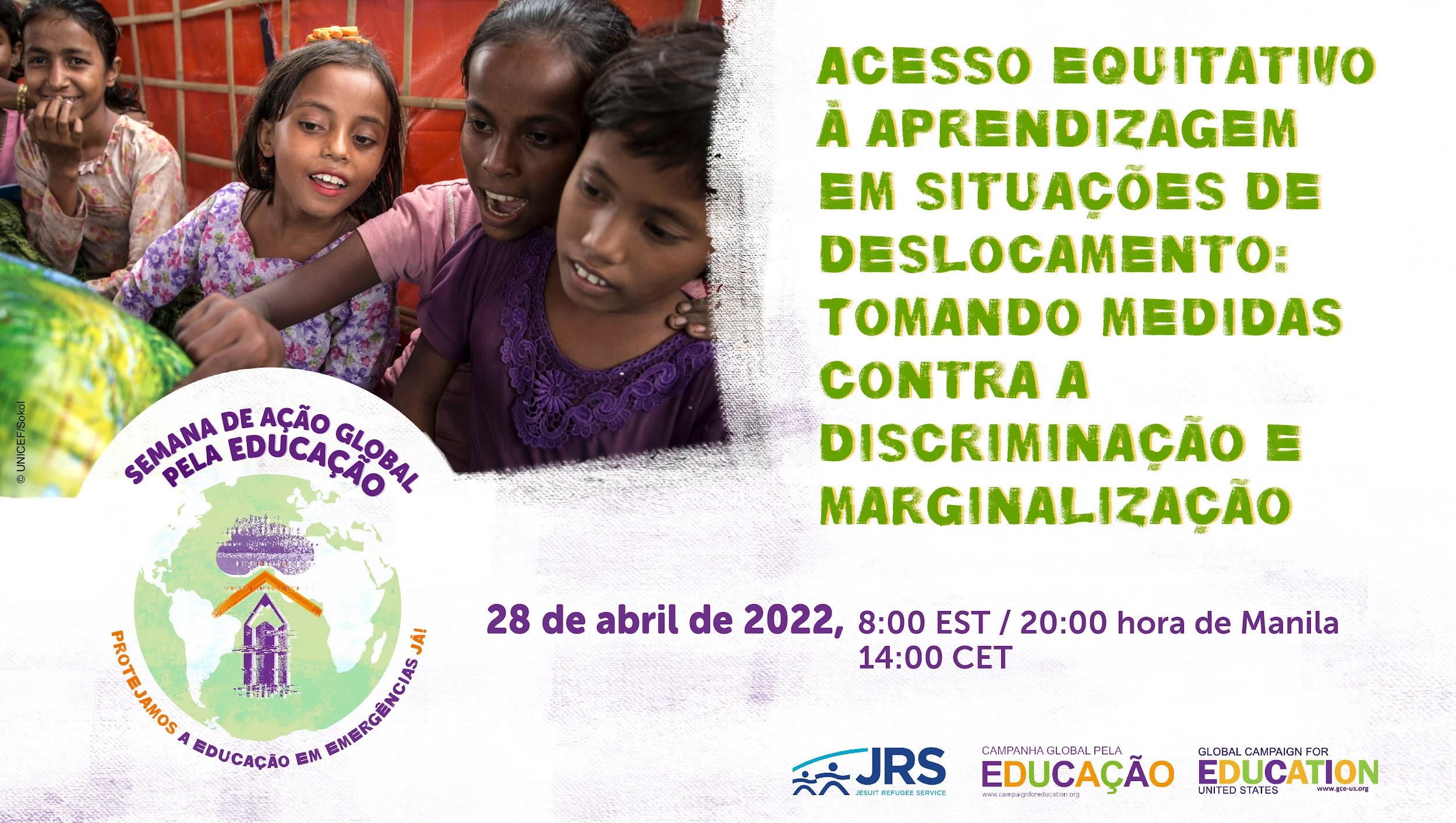 23 de abril📚✏️ 2 dias para a Semana de Ação Global pela Educação! Siga #GAWE2022 na próxima semana para ouvir sobre o incrível trabalho em andamento em todo o mundo para que  #Protejamos a Educação em Emergências Já!  @AncefaRegional @ArabCampaignEdu @ASPBAE @redclade @EduCannotWait #ProtectEiENowContagem regressiva 224 de abrilA Semana de Ação Global pela Educação começa amanhã! Junte-se ao movimento global e exija ação urgente para #a educação em situações de emergência agora! #GAWE2022 #ProtectEiENowContagem regressiva 1segunda-feira, 25 de abril📚✏️ É a Semana de Ação Global pela Educação! Siga-nos durante toda a semana para ouvir sobre o incrível trabalho em andamento ao redor do mundo para que #Protejamos a Educação em Emergências Já!  #SAGE2022 @AncefaRegional @ArabCampaignEdu @ASPBAE @redclade #GAWE2022 #ProtectEiENowHoje a #GAWE2022 se concentra no impacto dos conflitos sobre o direito à educação na região árabe. Junte-se ao evento de lançamento da @ArabCampaignEdu: Diálogo de Política Regional sobre Educação em Situações de Emergência na Região Árabe.'📅 25 de abril ⏰  15:00 CET🔗 https://bit.ly/3DlOHur#ProtectEiENow #GAWE2022A instabilidade política e os conflitos estão mantendo 16 milhões de crianças fora da escola na região árabe. Junto com@ArabCampaignEdu apelamos ao@arableague_gs, @G7 @WorldBank@IFC_org e agências @UN para tomar todas as medidas para garantir sua matrícula na escola primária obrigatoriamente #GAWE2022 #ProtectEiENow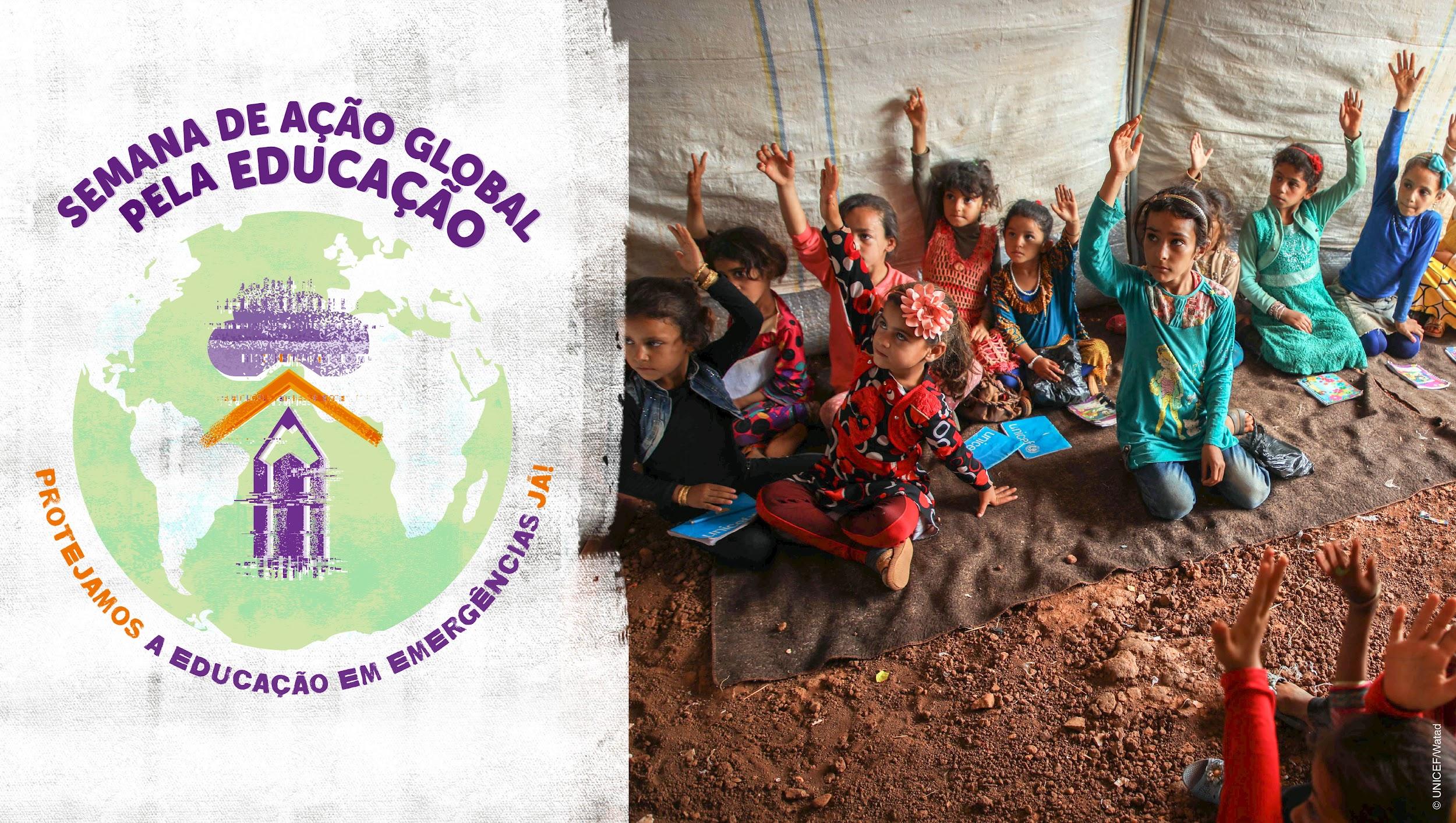 Junto com @ArabCampaignEdu apelamos ao@arableague_gs @G7 @WorldBank@IFC_org e agências @UN para que#Protejamos a Educação em Emergências Já! & fornecemos o financiamento para restaurar e reconstruir +2.500 escolas em #Iêmen, cerca de 489 escolas na #Líbia, e centenas de escolas na #Síria  e na faixa de #Gaza.#GAWE2022 #ProtectEiENow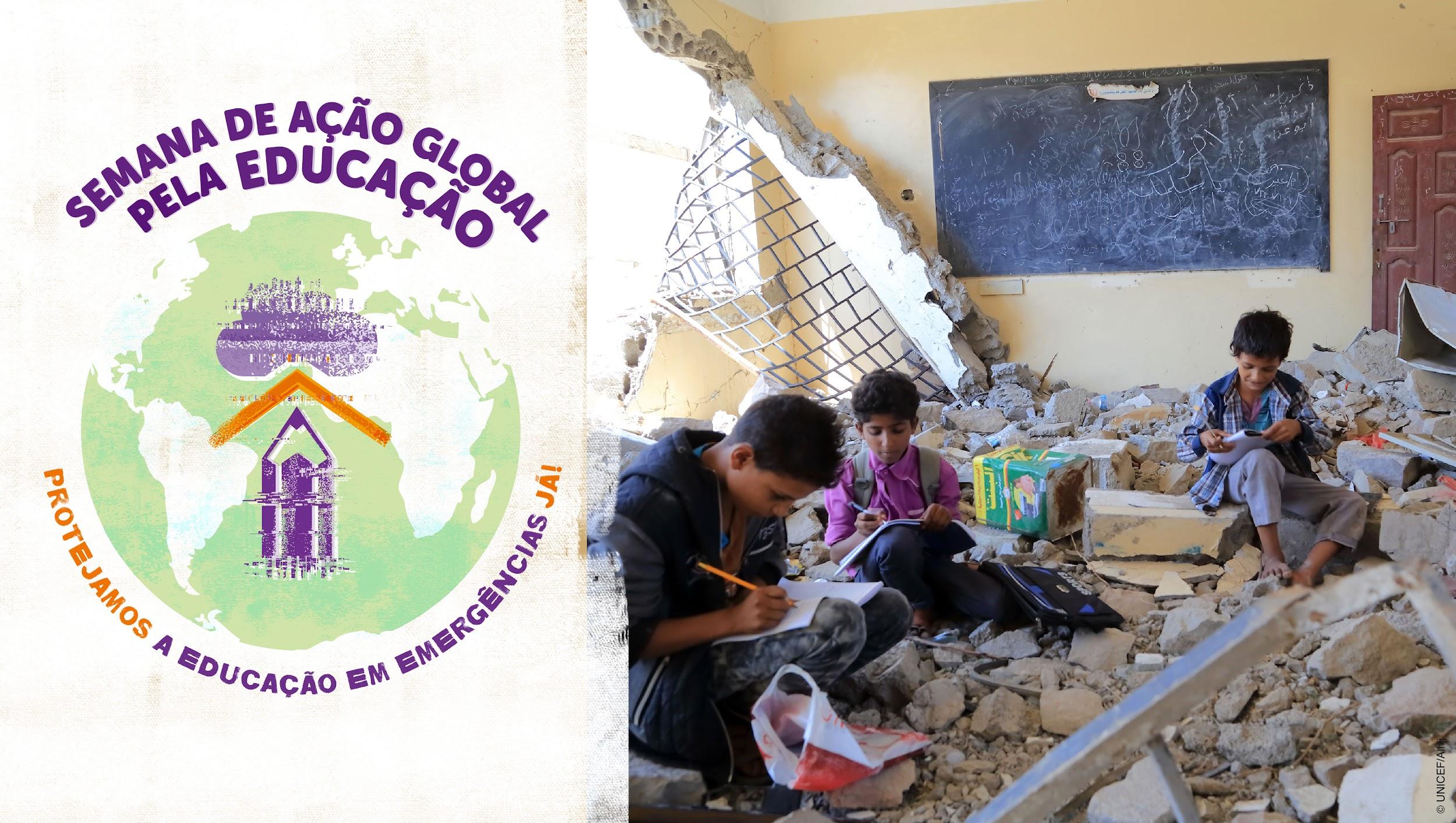 Short text:Governos na região árabe & @arableague_gs devem ajudar  para queProtejamos a #Educação em Emergências Já! fornecendo infraestrutura e tecnologia apropriadas para os alunos, apoio psicossocial e capacitação para o pessoal educativo e envolvendo as comunidades locais no planejamento educacional e no desenvolvimento curricular.#GAWE2022 #ProtectEiENowShort text:Os governos da região Árabe devem aderir às normas mínimas para#educação em tempos de crise e ajudar  para que#Protejamos a Educação em Emergências Já! fornecendo infraestrutura e tecnologia apropriadas para os alunos, apoio psicossocial e capacitação para o pessoal educativo e envolvendo as comunidades locais no planejamento educacional e no desenvolvimento curricular.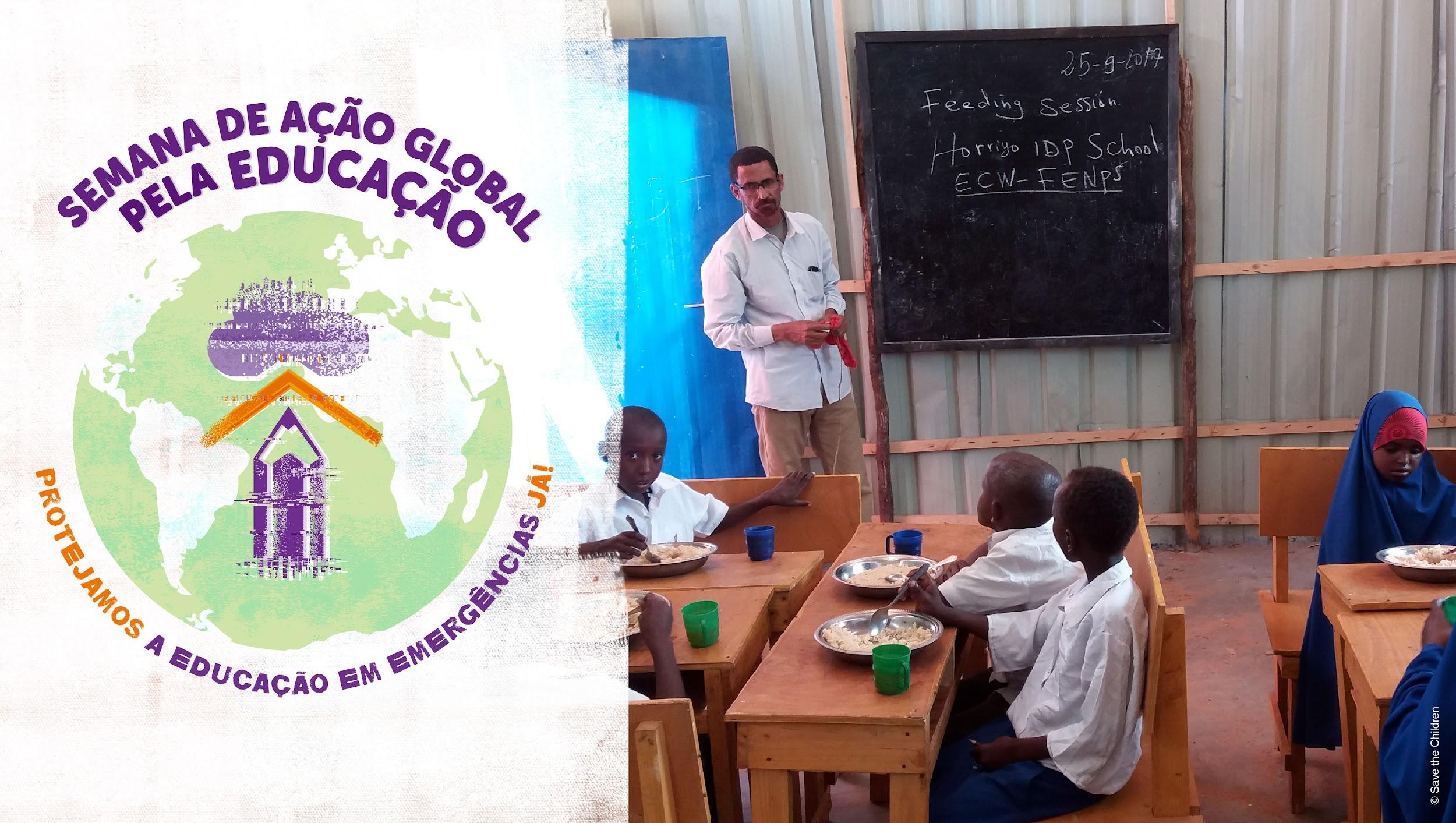 terça-feira, 26 de abrilHoje a #GAWE2022 se concentra na América Latina e no Caribe e a @redclade está organizando um evento para discutir ‘Educação em contextos de emergência na América Latina e no Caribe: Gênero, dívida e digitalização' Sintonize!📅 26 de abril ⏰  10:00 EST/ 16:00 CET🔗https://bit.ly/GAWECLADE #ProtectEiENowA educação inclusiva e sensível ao gênero é essencial em contextos de emergência é fundamental para a superação das desigualdades sociais.  #GAWE2022 #ProtectEiENow @redclade 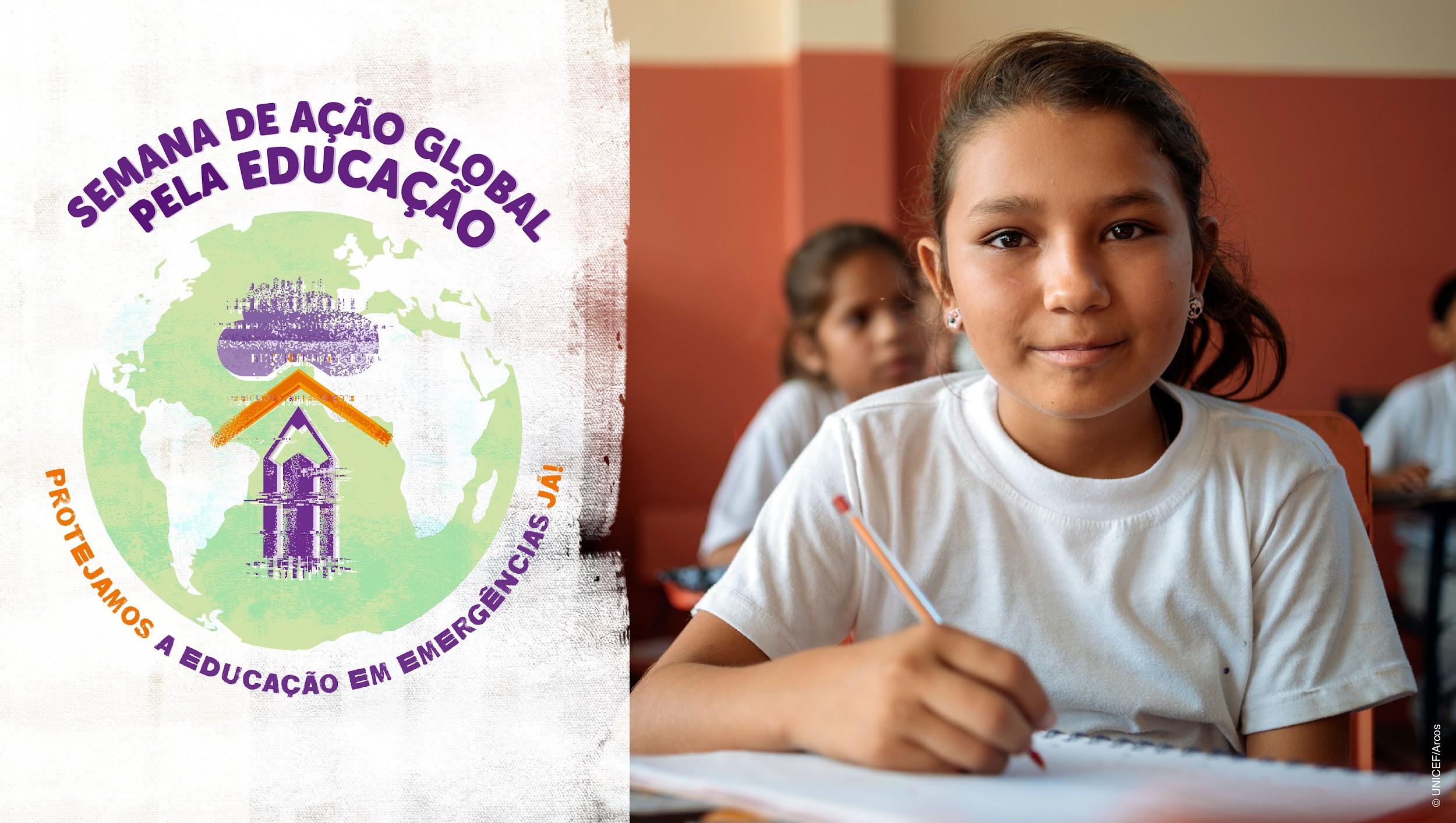  #Educação em Emergências: O financiamento público é essencial para garantir a educação pública e gratuita, inclusive em casos de emergência! #GAWE2022 #ProtectEiENow @redclade 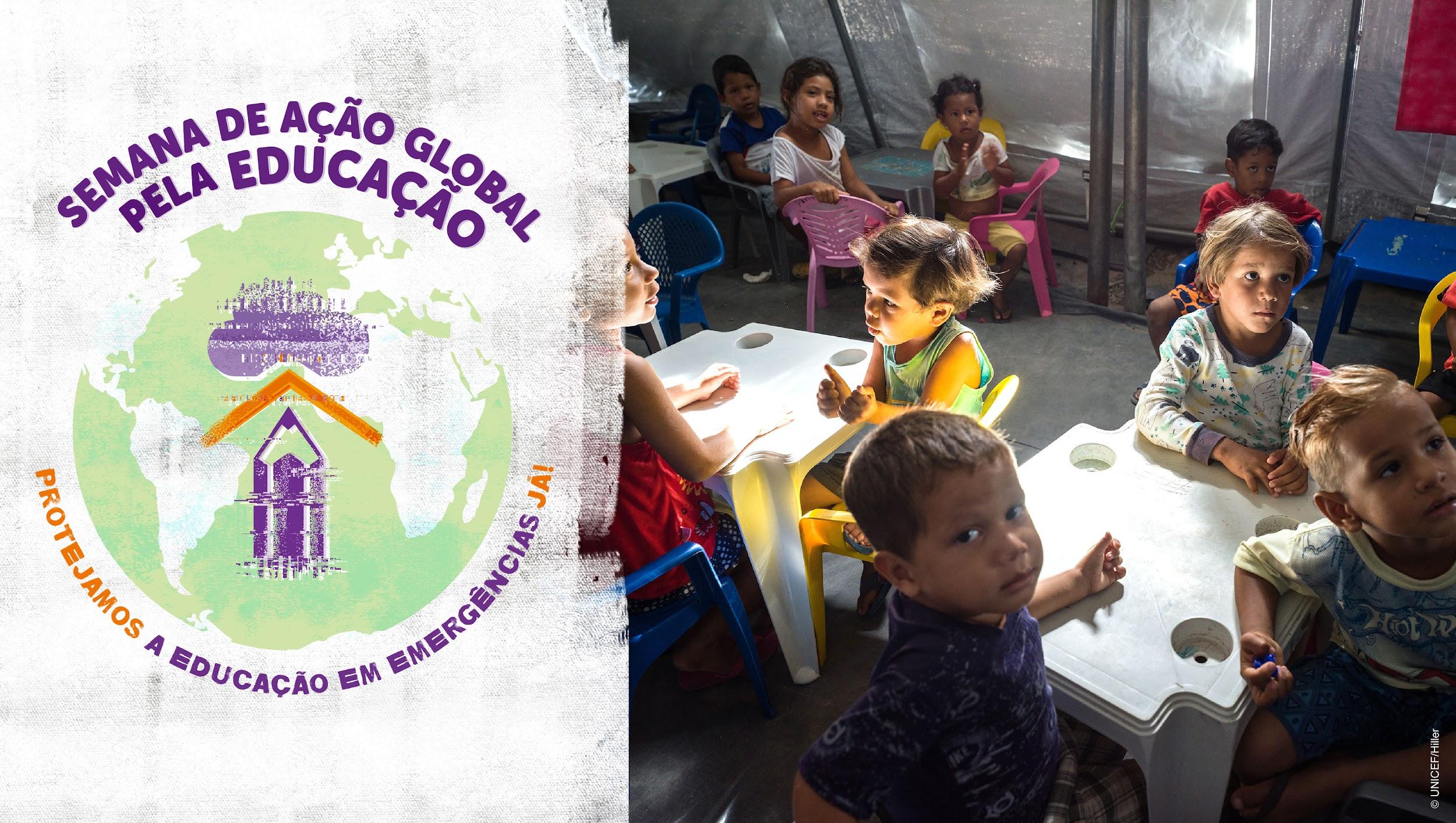 A educação inclusiva requer direitos digitais, especialmente em situações de emergência! #GAWE2022 #ProtectEiENow@redclade 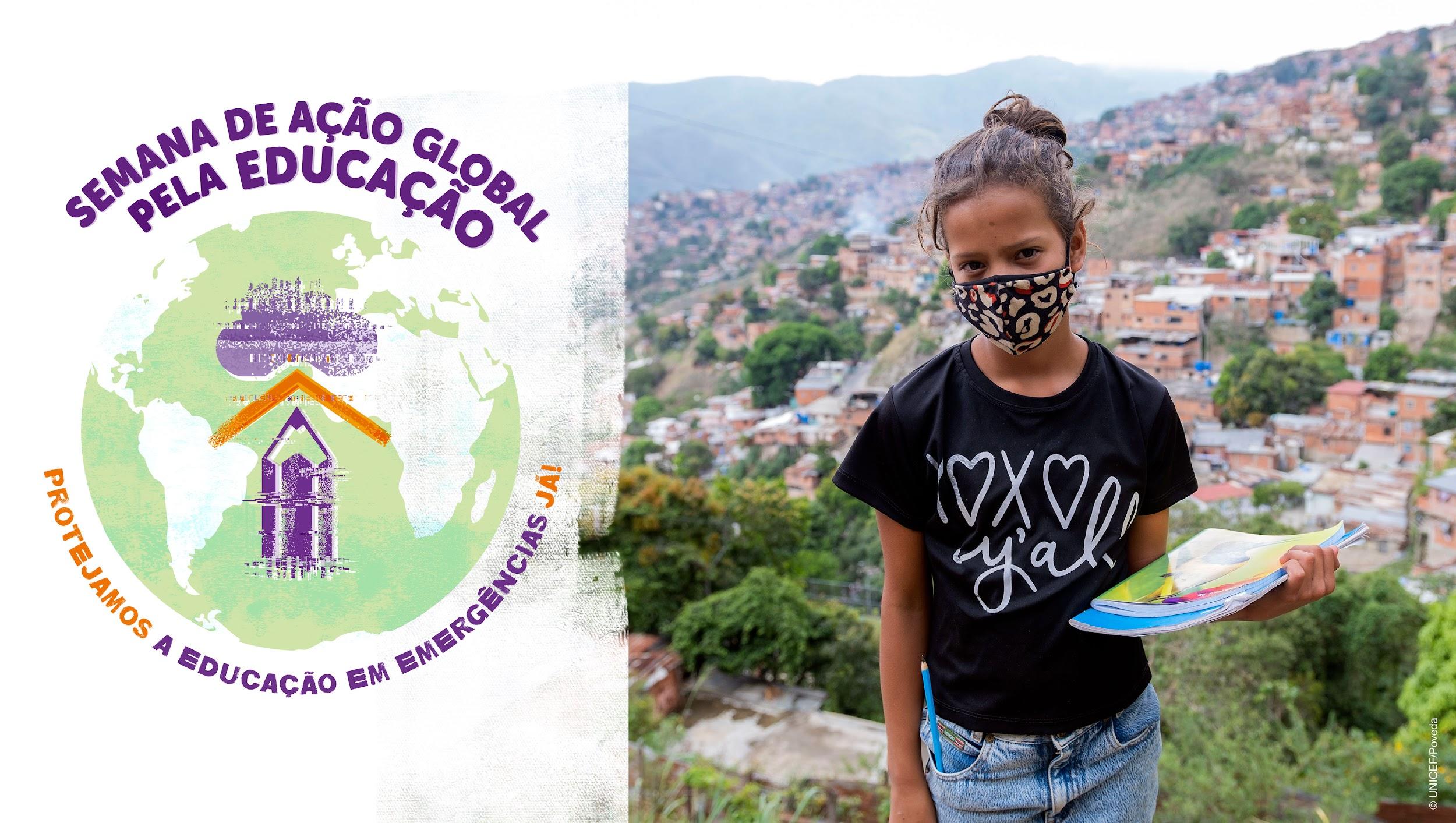 quarta-feira,  27 de abrilHoje focamos na #Ásia e no  #Pacífico. A @ASPBAE está organizando:  'Protejamos a Educação em Emergências Já!: Um Diálogo Regional da Ásia Pacífico'📣 Sintonize no dia 📅 27 de abril ⏰  13:00 hora de Manila / 7:00 CET  🔗https://bit.ly/aspbaegawe #GAWE2022 #ProtectEiENow Hoje unimos forças com a @ASPBAE para apelar a todos os interessados envolvidos na resposta às emergências para que #Protejamos a Educação em Emergências Já! e asseguramos o acesso a uma educação de qualidade e segura em emergências para a  #educação em emergências para #mulheres & #meninas e jovens & adultos. #GAWE2022 #ProtectEiENow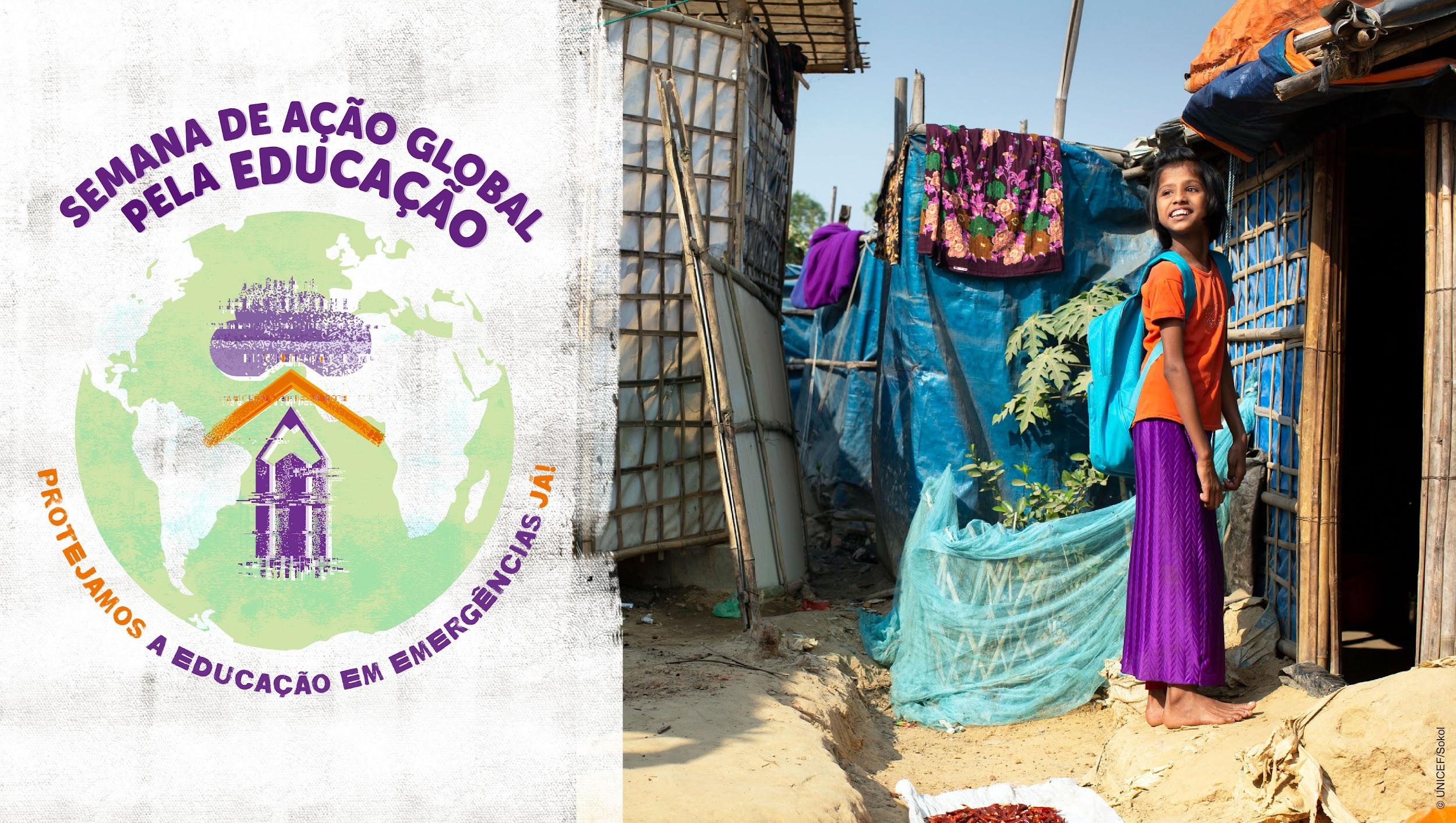 Junto com @ASPBAE apelamos aos governos e doadores para que aumentem os orçamentos nacionais de educação para que #GAWE2022 #ProtectEiENow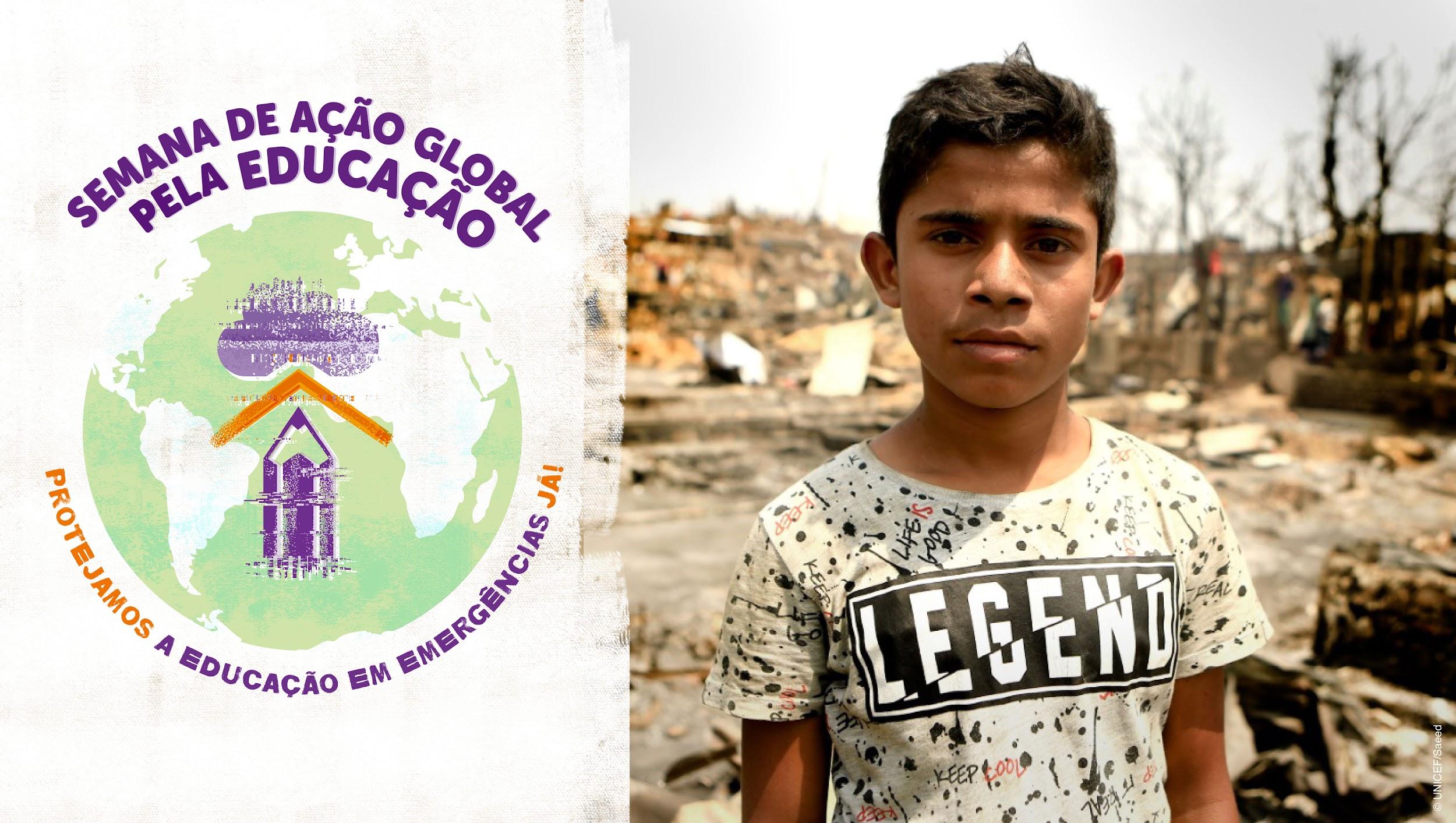 Neste #GAWE2022 junto com  @ASPBAE apelamos aos governos da região Ásia-Pacífico e de outros países para assegurar que os sistemas de #educação integrem a gestão da redução do risco de desastres e o registro e monitoramento do impacto dos desastres sobre a #educação ##GAWE2022 #ProtectEiENow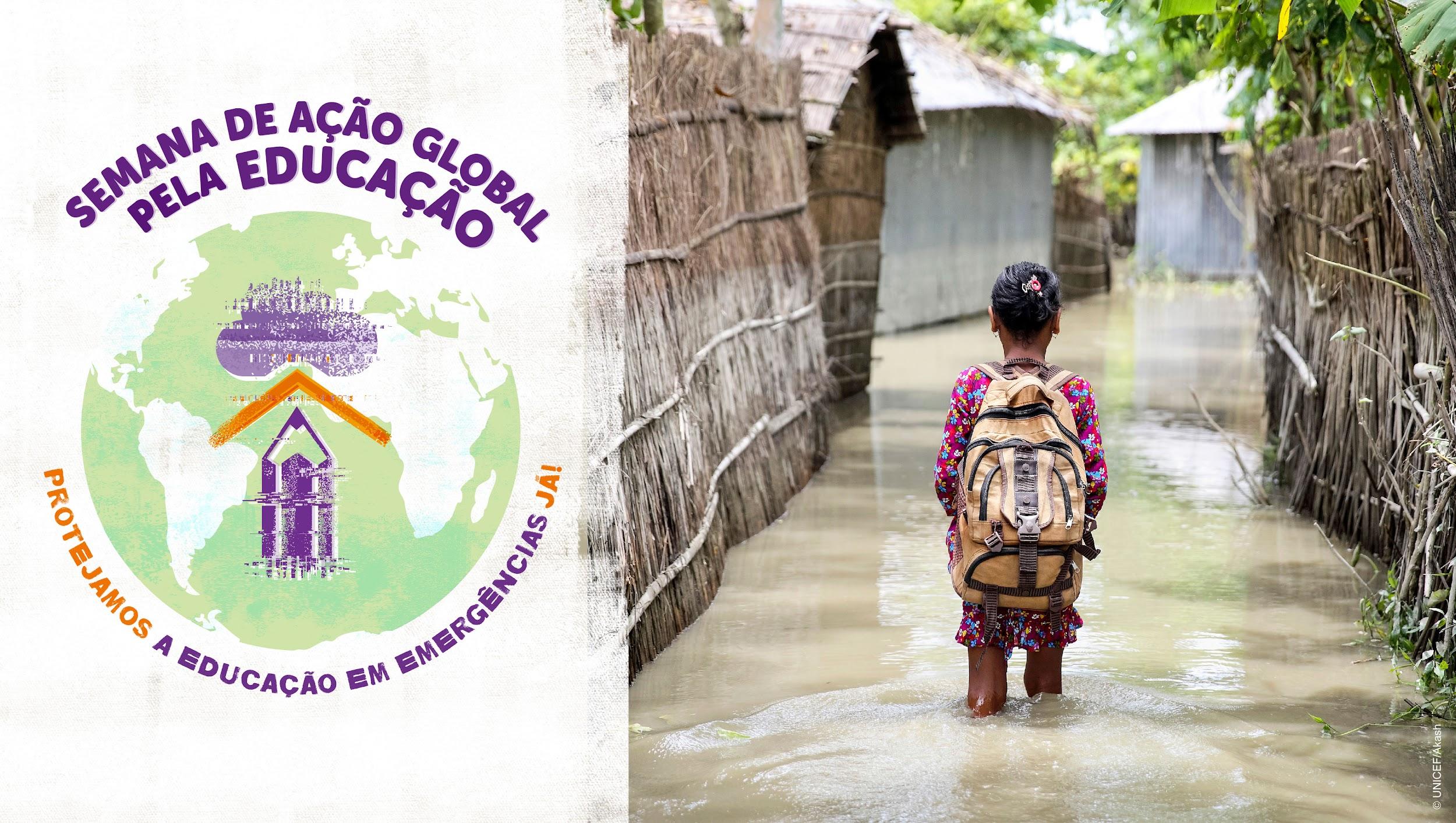 quinta-feira, 28 de abrilHoje focamos na África! Participe do evento da @AncefaRegional para #GAWE2022 para discutir o que é necessário para que #Protejamos a Educação em Emergências Já! em contextos de conflito e terrorismo.📅 28 de abril  14:00 🔗🔗https://bit.ly/GAWEANCEFA #ProtectEiENowEm 2021, um pico nos ataques no Sahel Central forçou 5500 escolas a fechar e privou 1 milhão de alunos de seu direito à #educação. @AncefaRegional apela à @_AfricanUnion @ecowas_cedeao & @G5_Sahel_SE para que #Protejamos a Educação em Emergências Já! & implementemos a #Declaração de Escolas Seguras #GAWE2022 #ProtectEiENow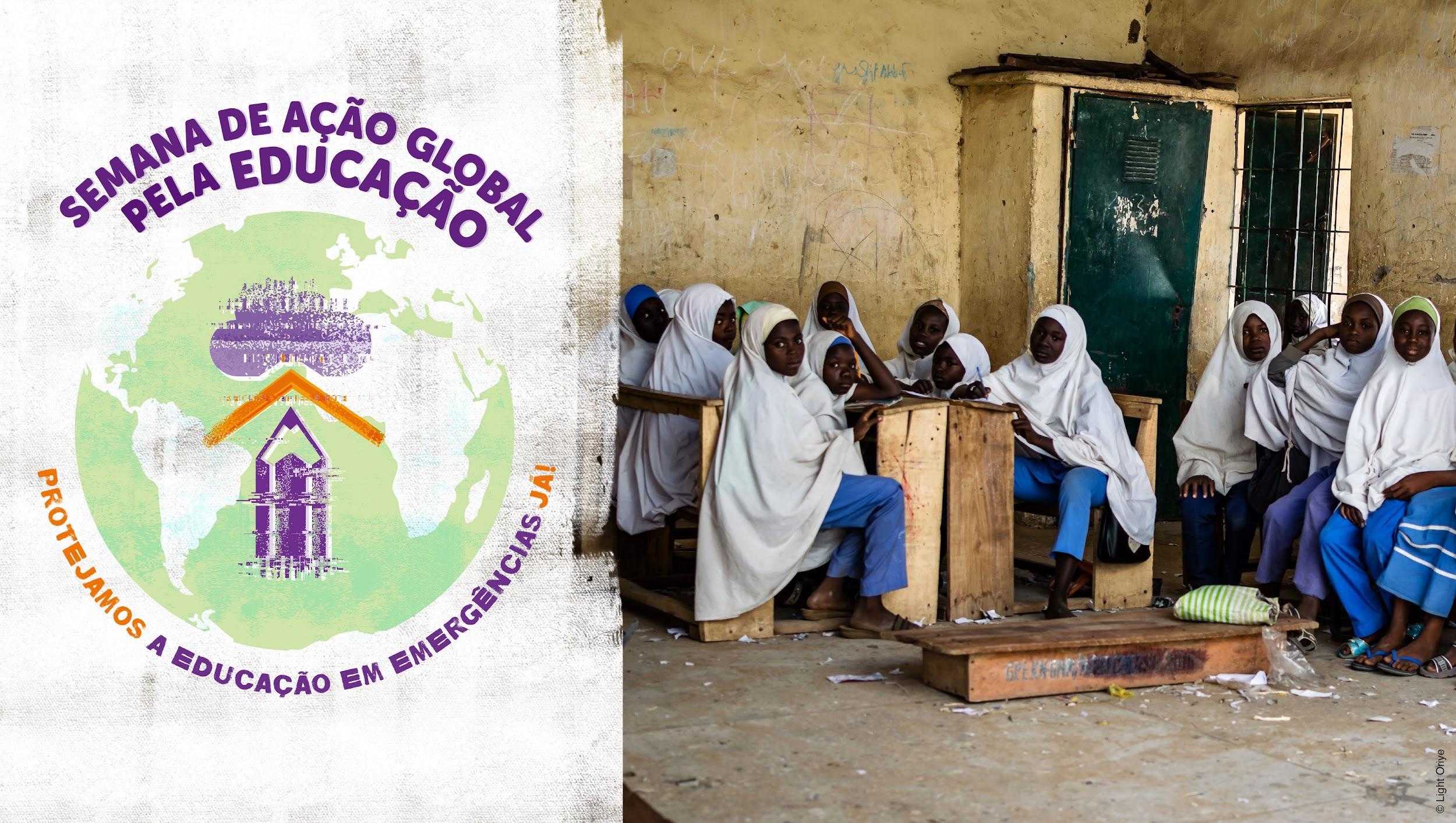 Texto curto:Em situações de emergência,, #meninas, #mulheres e alunos com deficiência enfrentam discriminações múltiplas e cruzadas  @AncefaRegional apela aos governos e parceiros da @_AfricanUnion @ecowas_cedeao para que #Protejamos a Educação em Emergências Já! e adotem um planejamento e orçamento inclusivo e que responda às questões de gênero para a #EeE. #GAWE2022 #ProtectEiENowTexto longo: Em situações de emergência, #meninas, #mulheres e alunos com deficiência são desproporcionalmente afetadas e enfrentam discriminações múltiplas e cruzadas. @AncefaRegional apela aos governos e parceiros da @_AfricanUnion @ecowas_cedeao para que  #Protejamos a Educação em Emergências Já! e adotem um planejamento e orçamento inclusivo e que responda às questões de gênero para respostas a emergências. #GAWE2022 #ProtectEiENow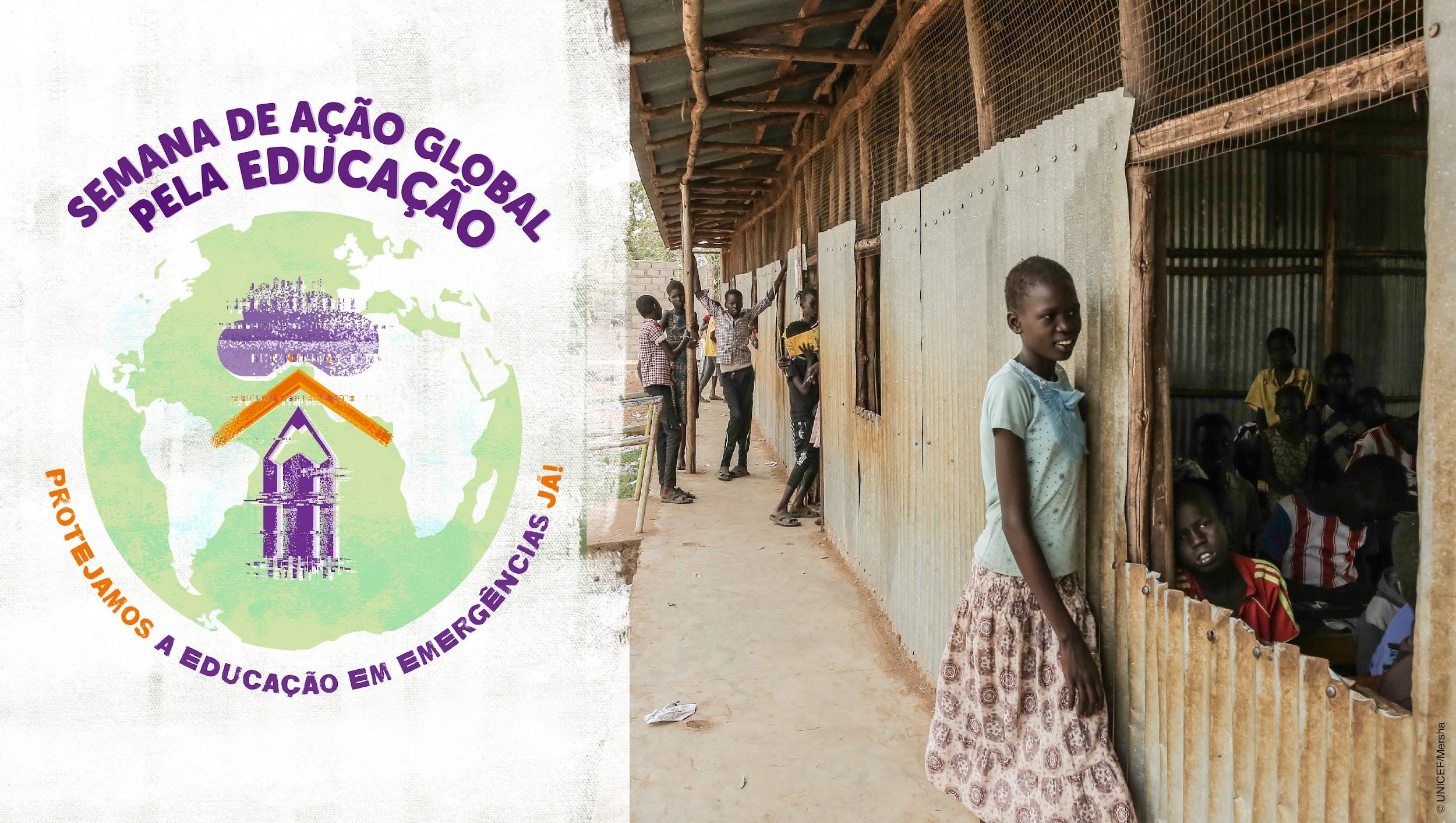 A África enfrenta múltiplas crises: desastres climáticos, #COVID19, e conflitos. @AncefaRegional apela aos governos e parceiros da @_AfricanUnion @ecowas_cedeao para que #Protejamos a Educação em Emergências Já! & forneçam financiamento adicional e sustentável para uma #educação de qualidade e eqüitativa para todos, mesmo em situações de emergência. #GAWE2022 #ProtectEiENow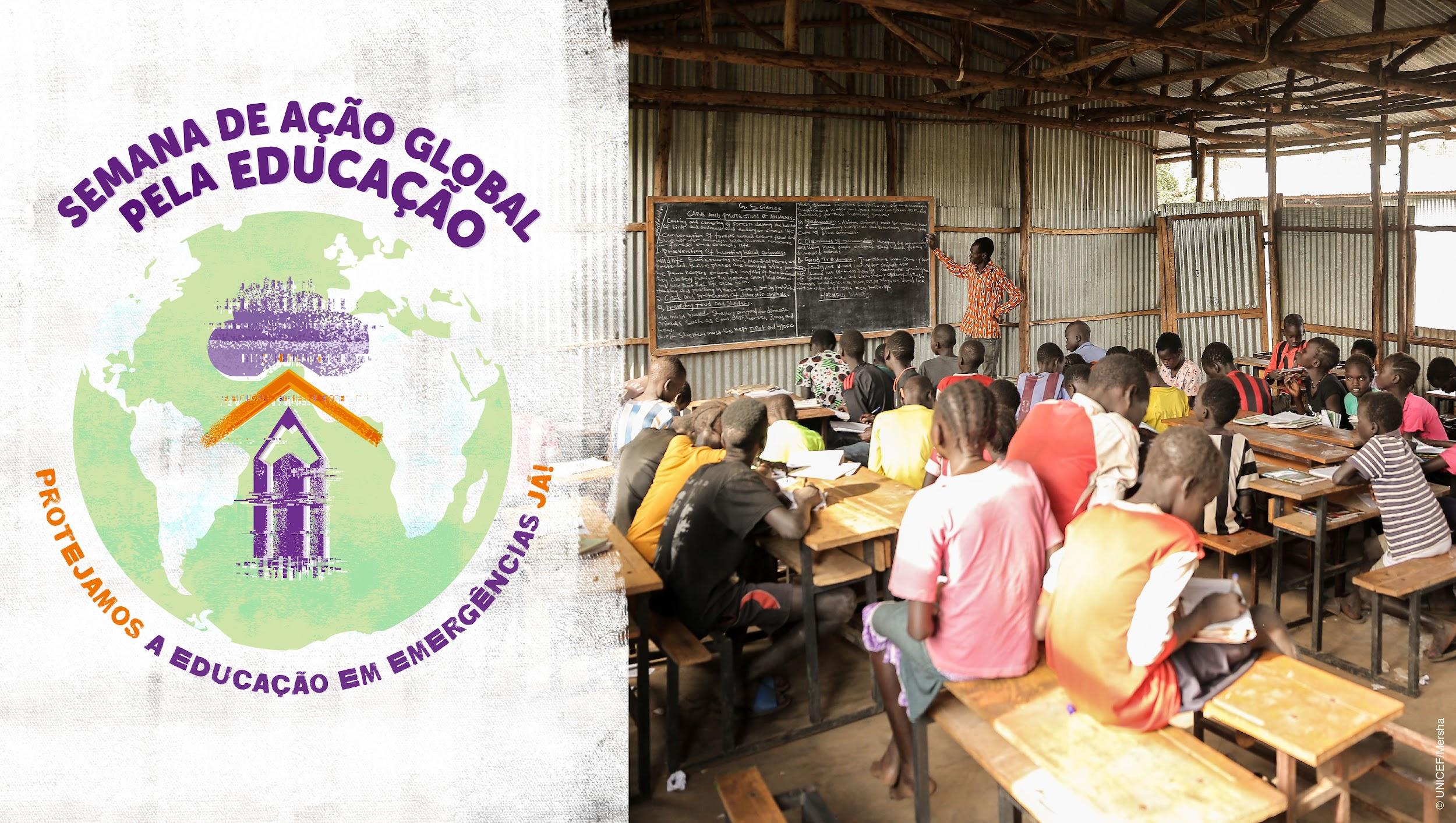 sexta-feira,  29 de abril Hoje nos concentramos na crise do deslocamento global. Junte-se ao evento de culminação global da #GAWE2022: ‘Acesso equitativo à aprendizagem em situações de deslocamento: Tomando medidas contra a discriminação e a marginalização.’  📅 29 de abril ⏰8:00 EST / 14:00 CET 🔗https://bit.ly/GAWEGLOBAL#ProtectEiENowO mundo está enfrentando uma crise de deslocamento massivo e de crescimento rápido. Alcançar os @GlobalGoalsUN  e particularmente o #ODS4 significa ser capaz de garantir o acesso à uma #educação de qualidade e inclusiva para crianças e alunos que se deslocam dentro e através das fronteiras! #GAWE2022 #ProtectEiENow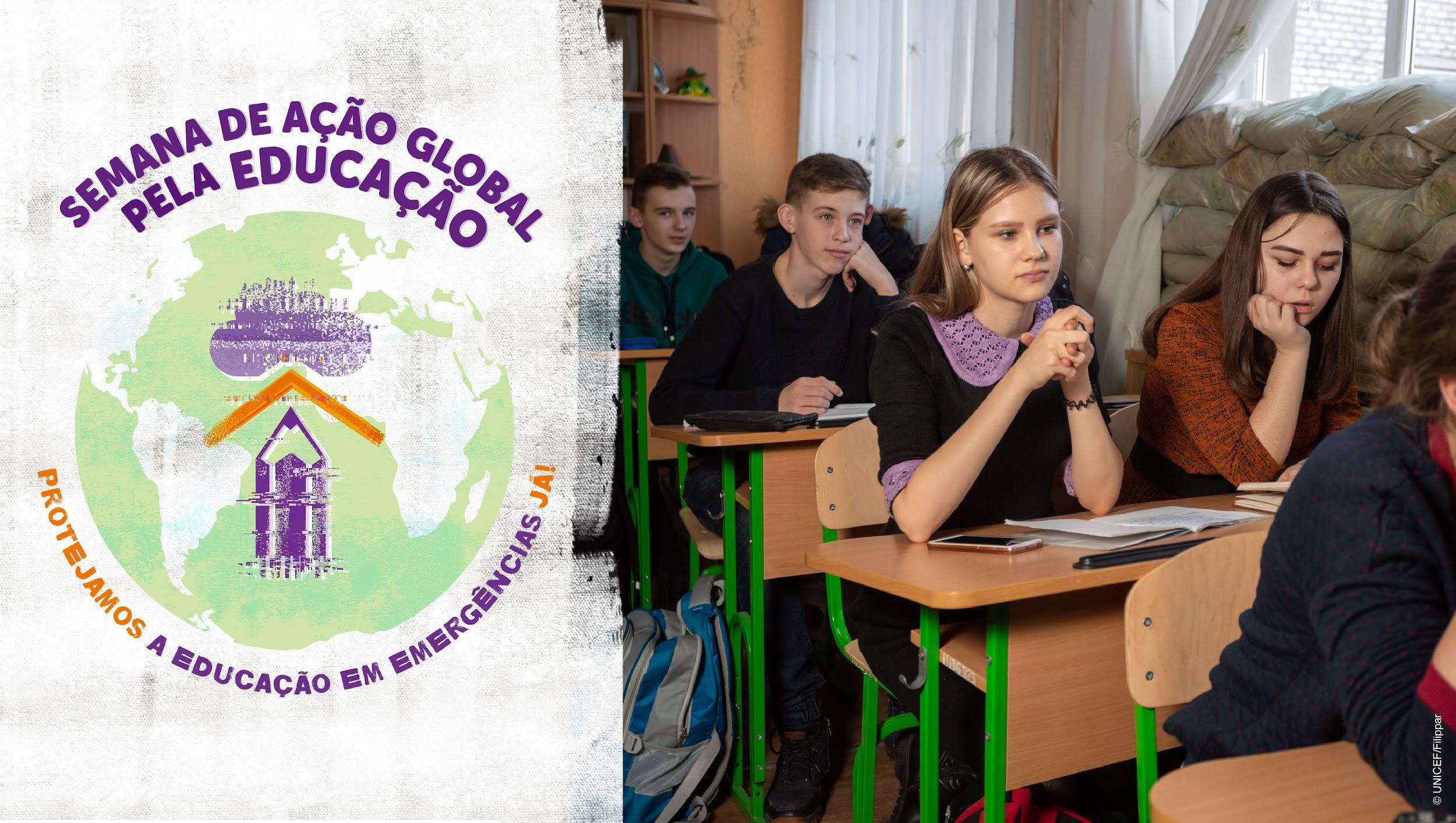 Crises, incluindo aquelas em andamento na  #Ucrânia, #Afeganistão, #Etiópia, #Iêmen etc sublinharam as múltiplas e intersetoriais discriminações enfrentadas pelos refugiados e deslocados internos que impedem o acesso à uma #educação de qualidade e inclusiva. Junte-se a #GAWE2022  para exigir ação urgente para que #Protejamos a Educação em Emergências Já! 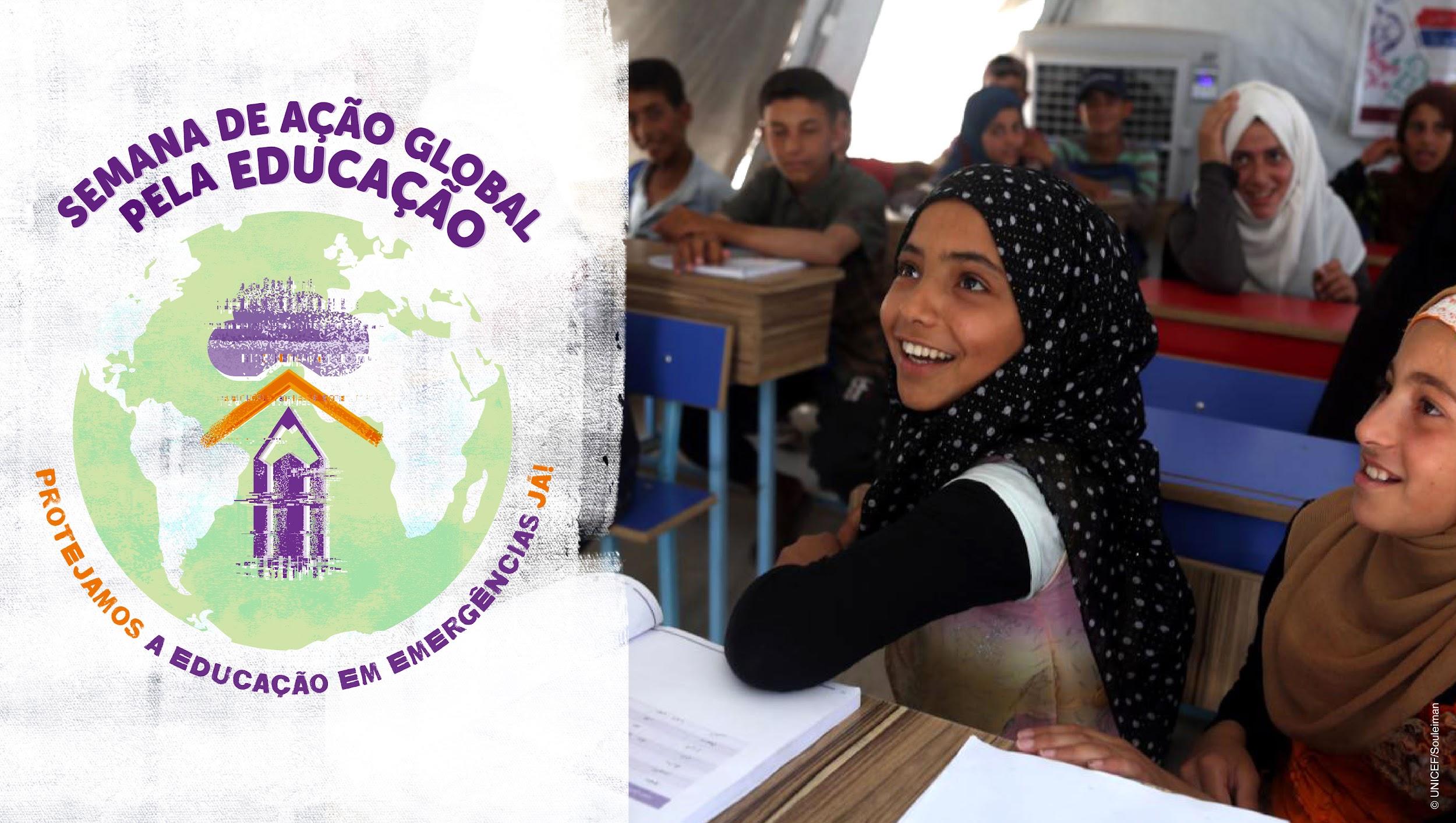 Hoje a #GAWE2022 apela aos doadores, @G7, @WorldBank,@IFC_org, e agências @UN para que #Protejamos a Educação em Emergências Já!  & apoiem os países que acolhem refugiados e deslocados internos para fortalecer seus sistemas nacionais de #educação, inclusive fornecendo financiamento suficiente, sustentável e previsível para a educação.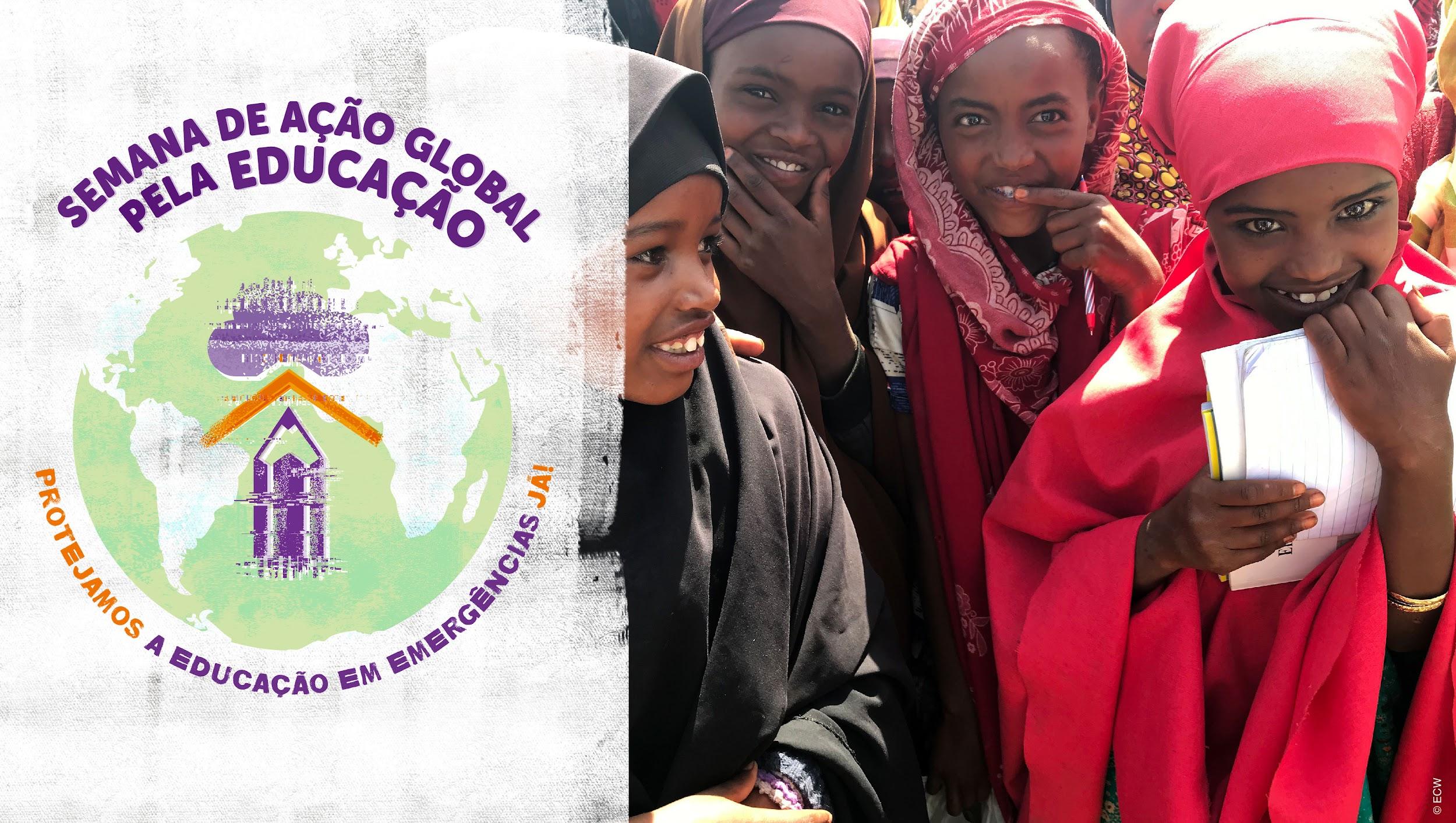 